Додаток №3Технічна специфікаціяПродуктові набори, код ДК 021:2015 – 15890000-3 «Продукти харчування та сушені продукти різні ».Товар повинен відповідати показникам безпечності та якості для харчових продуктів, що передбачені чинним законодавством, в тому числі згідно Закону України «Про основні принципи та вимоги до безпечності та якості харчових продуктів», вказаному ДСТУ, ГОСТ чи ТУ У.  Учасник самостійно та за свій рахунок проводить: обов’язкове формування гігієнічного продуктового набору в зручну тару (брендовані картонні коробки відповідного розміру (логотип та інформація котра необхідна для нанесення погоджується з замовником перед виконанням нанесення));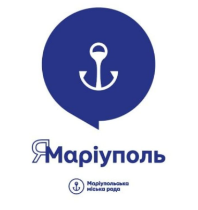 доставку товару до складу замовника на палетах зі здійсненням палетування стрейч плівкою (фільмаж)	Постачальник повинен здійснити доставку Товару за адресою Замовника, виконати завантажувально-розвантажувальні, логістичні та інші необхідні роботи і послуги, що є необхідними і пов’язаними з доставкою Товару. Зазначені витрати включаються у вартість Товару під час подання ПропозиціїЗалишковий термін придатності продуктів харчування, що входять до складу продуктових наборів на момент поставки повинен складати не менше 70% загального терміну його придатності, зазначеної на упаковці. При виявленні Замовником дефектів цільності товару, простроченого терміну придатності, будь-чого іншого, що може якимось чином вплинути на якісні характеристики товару – Постачальник повинен замінити товар в асортименті та кількості вказаній в письмовій заявці Замовника.Склад Продуктового набору:№ з/п№ з/пНазва, характеристика товару продуктового наборуФасуванняЗначення параметрів, виробника, що пропонуються Учасником1Консерва м’ясна, яловичина тушкована відповідає ДСТУ 4450:2005 «Консерви м’ясні. М’ясо тушковане. Технічні умови»Консерва м’ясна, яловичина тушкована відповідає ДСТУ 4450:2005 «Консерви м’ясні. М’ясо тушковане. Технічні умови»ж/б не менше 525 грам не більше 620 грам2Цукор не нижче 3 категорії відповідає ДСТУ 4623:2006Цукор не нижче 3 категорії відповідає ДСТУ 4623:2006900 грам -1 кг3Олія соняшникова  відповідає ДСТУ 4492:2017Олія соняшникова  відповідає ДСТУ 4492:2017від 730 мл до 820 мл4Крупа пшенична відповідає ДСТУ або ТУ У виробникаКрупа пшенична відповідає ДСТУ або ТУ У виробникаВід 800 грам до 1 кг5Печиво відповідає ДСТУ або ТУ У виробникаПечиво відповідає ДСТУ або ТУ У виробникаФлоу-пак від 155 грам до 180 грам6Макаронні вироби відповідають ДСТУ або ТУ У виробникаМакаронні вироби відповідають ДСТУ або ТУ У виробникавід 400 грам до 800 грам7Молоко незбиране згущене з цукром 8,5% відповідає ДСТУМолоко незбиране згущене з цукром 8,5% відповідає ДСТУЖ\б не менше 370 грам не більше 420 грам8Чай чорний відповідає ДСТУ або ТУ У виробникаЧай чорний відповідає ДСТУ або ТУ У виробника1 упаковка по 25 пакетиків9Консерва «Кілька в томаті» або «Кілька в томатному соусі» відповідає ДСТУ або ТУ У виробникаКонсерва «Кілька в томаті» або «Кілька в томатному соусі» відповідає ДСТУ або ТУ У виробникаж/б не менше 230 грам не більше 250 грам10Крупа булгур відповідає ДСТУ або ТУ У виробникаКрупа булгур відповідає ДСТУ або ТУ У виробникаВід 400 грам до 800 грам11Борошно пшеничне вищого сорту відповідає ГСТУ 46.004-99Борошно пшеничне вищого сорту відповідає ГСТУ 46.004-99900 грам - 1 кг12Рис круглий/довгозернистий відповідає ДСТУ або ТУ У виробникаРис круглий/довгозернистий відповідає ДСТУ або ТУ У виробникавід 500 грам до 800 грам13Томати мариновані відповідають ДСТУ або ТУ У виробникаТомати мариновані відповідають ДСТУ або ТУ У виробникаСкло банка від 450 грам до 920 грам14Горошок зелений консервований/ стерилізований відповідає ДСТУ або ТУ У виробникаГорошок зелений консервований/ стерилізований відповідає ДСТУ або ТУ У виробникаж/б Маса нетто від 400 грам до 420 грам15Паштет з куркою відповідає ТУ У виробникаПаштет з куркою відповідає ТУ У виробникаж/б не менше 330 грам не більше 400 грам16Кукурудза цукрова консервована/ стерилізована вищого гатунку відповідає ДСТУ 7164:2010 або ТУУ виробника Кукурудза цукрова консервована/ стерилізована вищого гатунку відповідає ДСТУ 7164:2010 або ТУУ виробника ж/б Маса нетто від  340 грам до 400 грам